Wielkanocny stół				Ewa SkarżyskaNasz stół wielkanocny 
haftowany w kwiaty.
W borówkowej zieleni
listeczków skrzydlatych.
Lukrowana baba
rozpycha się na nim, 
a przy babie - 
mazurek w owce przybrany.
Palmy - pachną jak łąka
w samym środku lata.
Siada mama przy stole,
a przy mamie - tata.
I my.
Wiosna na nas 
zza firanek zerka,
a pstrokate pisanki
chcą tańczyć oberka.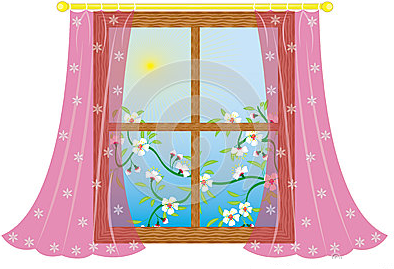 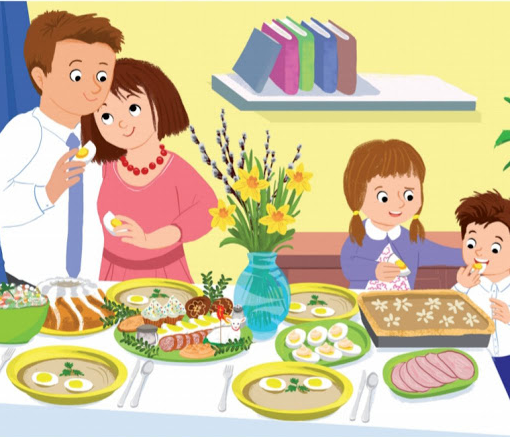 Wpuśćmy wiosnę.
Niech słońcem
zabłyśnie nad stołem.
W wielkanocne świętowanie
jak wiosna wesołe!